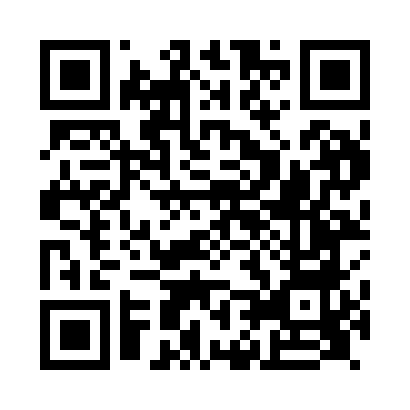 Prayer times for Husthwaite, North Yorkshire, UKMon 1 Jul 2024 - Wed 31 Jul 2024High Latitude Method: Angle Based RulePrayer Calculation Method: Islamic Society of North AmericaAsar Calculation Method: HanafiPrayer times provided by https://www.salahtimes.comDateDayFajrSunriseDhuhrAsrMaghribIsha1Mon2:534:371:096:519:4111:252Tue2:534:371:096:519:4011:253Wed2:544:381:096:519:4011:244Thu2:544:391:096:519:3911:245Fri2:554:401:106:519:3911:246Sat2:554:411:106:509:3811:247Sun2:564:421:106:509:3711:238Mon2:564:431:106:509:3611:239Tue2:574:441:106:499:3611:2310Wed2:584:451:106:499:3511:2211Thu2:584:471:106:499:3411:2212Fri2:594:481:116:489:3311:2213Sat3:004:491:116:489:3211:2114Sun3:004:501:116:479:3111:2115Mon3:014:521:116:469:2911:2016Tue3:024:531:116:469:2811:1917Wed3:034:551:116:459:2711:1918Thu3:034:561:116:459:2611:1819Fri3:044:571:116:449:2411:1820Sat3:054:591:116:439:2311:1721Sun3:065:001:116:429:2111:1622Mon3:075:021:116:429:2011:1523Tue3:075:041:116:419:1811:1524Wed3:085:051:116:409:1711:1425Thu3:095:071:116:399:1511:1326Fri3:105:081:116:389:1411:1227Sat3:105:101:116:379:1211:1128Sun3:115:121:116:369:1011:1129Mon3:125:131:116:359:0911:1030Tue3:135:151:116:349:0711:0931Wed3:145:171:116:339:0511:08